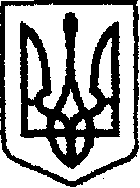 У К Р А Ї Н Ачернігівська обласна державна адміністраціяУПРАВЛІННЯ КАПІТАЛЬНОГО БУДІВНИЦТВАН А К А ЗПро створення приймальної комісіїУ зв’язку з виробничою необхідністю та для прийняття робіт з поточного середнього ремонтунаказую:Створити комісію для прийняття робіт з поточного середнього ремонту автомобільної дороги загального користування місцевого значення О250401 /Т-25-46/ - Остапівка - Синяківщина на ділянці км 0 + 000 - км 11 + 900, (окремими ділянками).Залучити до складу комісії (за згодою):Затвердити склад  комісії згідно з додатком. Контроль за виконанням наказу залишаю за собою.Додатокнаказ начальника Управління капітального будівництва обласної державної адміністрації 26 листопада 2019 року № 554Складкомісії для прийняття робіт з поточного середнього ремонту автомобільної дороги загального користування місцевого значення О250401 /Т-23-46/ Остапівка - Синяківщина на ділянці км 0 + 000 км 11+ 900, (окремими ділянками).Голова комісії:Карпенко В.М. 			Провідний інженер відділу технічного контролю автомобільних доріг УКБ Чернігівської ОДАЧлени комісії:Чигринов О.О. 			Заступник директора ТОВ «Транс Лайн Груп»Приліпко В.А. 		Провідний інженер відділу технічного контролю   автомобільних доріг УКБ Чернігівської ОДАГоркун О.І. 	Головний інженер проекту ПП "Парк нових технологій"Симонян А.А. 			Директор ПП «Шляхрембуд №17»Провідний інженер відділу розвитку мережі автомобільних доріг 						Інна СЕРГІЄНКОвід26.11.2019 р.              Чернігів№554Симоняна А.А.Директора ПП «Шляхрембуд №17»Горкуна О.І.Головного інженера проекту ПП "Парк нових технологій"Чигринова О.О.Заступника директора ТОВ «Транс Лайн Груп»НачальникАндрій ТИШИНА